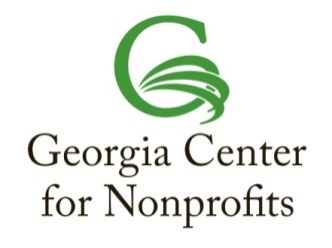 Board RecruitmentSteps to Successful RecruitmentPurpose:  To recruit successful, active, and responsible board members.  The process below helps to ensure that board members are interviewed, vetted and more engaged in the organization.  An active recruitment process demonstrates XXXX Organization expectations and level of commitment to its board members.  It helps recruit more engaged board members when the we use a formal process to recruit. Steps: Appoint a Governance Committee.  It is chaired by board member with two to three additional members to the committee.  The Governance Committee sets a work plan, schedule and timeline for recruitment based on elections, open slots, and orientation date.  It is expected the Governance Committee will spend three to five months on the recruitment process. The first step is to define skills gap – define skills needed or lacking on board before we jump to names and positions. (complete skills gap analysis of current board)Assemble recruitment kit – applications, information on organization, board job description and/or expectations.Solicit names and see if individuals interested in boardBoard brainstorms names based on skillsBoard members may reach out to who they knowSome boards use committees membership to test people for board membershipSeek completed applications from applicantsSchedule interviews with at least two board members present if you can – can be phone, in person betterReview expectations, time commitments, committee assignments, contributions, etc.Assess interest in mission and servingInvite those to serve if you think they will be good board membersCommittee review and select individuals to electCommittee presents to board for electionElect at the May/June board meetingHold orientation before first board meetingOrientation should be 2 hour meeting with a social time to meet other board members.  Social time important to meet board members.See orientation checklist.  Meeting conducted by board chair, Vice Chair, and committee chair.  Provide notebook to new board membersAssign board buddies for six monthsBoard buddies are existing members who are responsible to call people when they do not attend to keep in the loop, to call after meetings to provide background or context for more contentious or heated discussions. Board buddies should help members become more active at quicker pace and help them understand their roles, responsibilities, and organizational culture. 